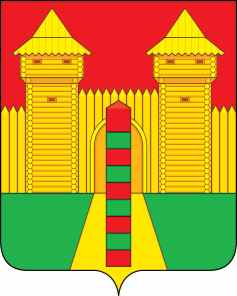 АДМИНИСТРАЦИЯ  МУНИЦИПАЛЬНОГО  ОБРАЗОВАНИЯ «ШУМЯЧСКИЙ   РАЙОН» СМОЛЕНСКОЙ  ОБЛАСТИПОСТАНОВЛЕНИЕот 24.11.2021г. № 534          п. ШумячиВ соответствии с Земельным кодексом Российской Федерации, Федеральным законом от 25.10.2001 г. № 137-ФЗ «О введении в действие Земельного кодекса              Российской Федерации», приказом Министерства экономического развития              Российской Федерации от 27.11.2014 г. № 762 «Об утверждении требований к             подготовке схемы расположения земельного участка или земельных участков на         кадастровом плане территории и формату схемы расположения земельного участка или земельных участков на кадастровом плане территории при подготовке схемы     расположения земельного участка или земельных участков на кадастровом плане  территории в форме электронного документа, формы схемы расположения                    земельного участка или земельных участков на кадастровом плане территории,               подготовка которой осуществляется в форме документа на бумажном носителе», на основании служебной записки начальника Отдела городского хозяйства                        Администрации муниципального образования «Шумячский район» Смоленской      области Павлюченковой Людмилы Алексеевны от 18.11.2021 г. (регистрационный   № 1456 от 18.11.2021 г.)	Администрация муниципального образования «Шумячский район»                          Смоленской областиП О С Т А Н О В Л Я Е Т:1. Утвердить схему расположения земельного участка на кадастровом плане территории из земель населённых пунктов площадью 6 924 кв. м., расположенного по адресу: Российская Федерация, Смоленская область, Шумячский район, Шумячское городское поселение, п. Шумячи, ул. Коммунальная.2. Земельный участок, указанный в пункте 1 настоящего постановления,                расположен в территориальной зоне Т и в пределах кадастровых кварталов 67:24:0190222, 67:24:0190223, 67:24:0190224, 67:24:0190225, 67:24:0190227.Разрешенное использование – транспорт.3. Определить, что начальник Отдела городского хозяйства Администрации    муниципального образования «Шумячский район» Смоленской области                     Павлюченкова Л.А. имеет право на обращение без доверенности с заявлением об           осуществлении государственного кадастрового учета, указанного в пункте 1                 настоящего постановления земельного участка.4. Срок действия настоящего постановления составляет два года.Об утверждении схемы расположения земельного участка на кадастровом плане территорииГлава муниципального образования«Шумячский район» Смоленской областиА.Н. Васильев